DEADLINE CHECKLISTSANCTION: 	This meet is sanctioned by USA Swimming and Indiana Swimming. Sanction #: IN22238HOST: 	Boilermaker AquaticsFACILITY: 	Purdue University's Morgan J. Burke Aquatic Center, 1226 3rd St., West Lafayette, IN 47907. Click here for directions. COMPETITION COURSE: 	The competition course is a 50-meter, 8 lane pool with non-turbulent lane lines with a water depth of 9’ at the start and 4’ at the turn end. The competition course has been certified in accordance with 104.2.2C(4). The copy of such certification is on file with USA Swimming. Daktronics 2000 automatic timing system with touch pads, backup buttons and watches will be used to measure performances. Continuous warm-up/warm-down area with lane ropes is available in the diving well. The hot tub is off-limits. TIME STANDARD:	2021-2024 National Motivational “BB” Time Standards will be used for all swimmers. Boilermaker Aquatics reserves the right to swim any of its own club members who have not achieved the minimum time standards.MEET FORMAT:	All meet events will be Preliminaries/Finals format except for the 400 Freestyle and 800 Freestyle. Finals sessions will feature 4 heats for each individual Prelim/Finals event. The A final will consist of the top 8 swimmers from prelims. The B final will be the next fastest 18 & Under swimmers. The C final will be the next fastest 16 & Under swimmers and the D final will be the next fastest 12 & Under swimmers. If there are not enough 12 & Under swimmers to fill the D final, that heat can be filled with any 16 & Under swimmers seeded in any available lanes. Boilermaker Aquatics reserves the right to use “Fly Over” starts for all events. At the Meet Referee's discretion, events may be combined by age, gender, distance, and/or stroke provided there is at least one empty lane between such combined events. Swimmers in the 800 Freestyle must provide their own timers (2) and counter (1).MEET REFEREE: 	Eliot VanVelzen, eliot.vanvelzen@gmail.com  ENTRY CHAIR: 	Kristen Trella, ktrella01@gmail.com MEET DIRECTORS: 	Jen Fecher, jenfecher@gmail.com and Lin Ng, lin.ng.888@gmail.com ENTRY DEADLINE & FORMAT:	Entries will be accepted starting April 21, 2022 at 8:00am. Entry deadline is May 4, 2022 at 8:00pm. Deadline will be extended if the meet is not full. Any adding/removing of swimmers or events after acceptance to the meet should be done with a new entry file for the entire team and must be accompanied by written list of those changes. If you do not receive notification of our receipt of your entries within three business days after submission, please contact the Entry Chair. It is the responsibility of the submitting team to confirm that all entries are correct within 48 hours of receiving list from Entry Chair.Time changes/updates will be accepted until May 17, 2022 at 8:00pm. Time updates can be made only by means of a new team entry file but do not require a written list of changes.  Teams not accepted into competition will have their entries and fees returned as soon as possible or by May 6, 2022. As of May 17, 2022 at 8:00PM, all entries will be considered final and no refunds will be provided. All post-deadline entries will be made based on availability and will be considered and charged as deck entries (i.e., your total fees owed will be sent to you based on entries at 8:00 pm, any additional swims will be added to this total and be expected to be paid upon arrival at the facility). No refunds can be given for withdrawals from the meet or from events. Teams should expect to be charged for all events to which their swimmers have committed. The preferred method of entry file is Hy-Tek format; any team which sends any other format of competition entries will be charged a $50.00 administration fee.ENTRY LIMIT: 	Athletes may enter up to 3 events per day. If an entry is submitted with a swimmer in more individual events than allowed, the swimmer will be entered into the order of events until the rule is satisfied. Deck entries will be accepted to fill existing heats only. BA reserves the right to limit entries and all events in order to achieve a reasonable timeline.  In the event the meet is full, teams will be accepted based on competitiveness, geographic diversity, participation in previous meets, officials provided, and timeliness of entries. ENTRY FEES & SURCHARGES: 	Individual events $5.00 per timed final event entry and individual events $6.00 per prelim/final event entry. Each athlete is charged a $20 COVID-19 surcharge for entering the competition ($16 to meet host; $4 to Indiana Swimming Inc.). Entry fees can be paid by check addressed to Boilermaker Aquatics. The check should be included with the entry list which is mailed to P.O. Box 2782, West Lafayette, Indiana 47996-2782.DECK ENTRY: 	At the discretion of BA and Meet Referee, deck entries for individuals will be allowed in open lanes. The fee for an individual event deck entry is twice as much as the standard fee, and these fees must be paid in full in the form of cash at the time of entry. Deck entries can be completed any time prior to 45 minutes before competition begins.POSITIVE SIGN-IN: 	There is no positive sign-in for this event; athletes are assumed to present if they are committed to the competition session. Additional heats will not be added. If a swimmer misses their event they will be declared a “no show” and will not be placed in any other heat to make-up the swim.SCRATCH RULES: 	After the results of preliminary heats are announced, swimmers have 30 minutes to scratch out of the finals (A, B, C, and D). Fees for scratched events will not be refunded. SCORING: 	 Individual scoring: 20-17-16-15-14-13-12-11-9-7-6-5-4-3-2-1 points.AWARDS: 	A trophy will be awarded to the overall highest scoring visiting team.COACHES & OFFICIALS:	All coaches and officials are required to show their current USA Swimming credentials to gain deck access at this event. The Meet Referee and/or Meet Director reserves the right to deny deck access if a coach or official does not comply or the credentials are no longer valid.OFFICIALS: 	All USA Swimming certified officials are welcome & encouraged to officiate. All officials will be assigned positions by the Meet Referee. Please provide names of any officials interested in participating, along with day(s) and session(s) available, along with a contact number to the Meet Referee.MEET RULES: 	Current USA Swimming and Indiana Swimming rules, including the Minor Athlete Abuse Prevention Policy (MAAPP), will govern this meet.At a sanctioned competitive event, USA Swimming athlete members must be under the supervision of a USA Swimming member coach during warm-up, competition, and warm-down. The Meet Director or Meet Referee may assist the athlete in making arrangements for such supervision, but it is the swimmer’s responsibility to make such arrangements prior to the start of the meet.Any swimmer entered in the meet must be certified by a USA Swimming-member coach as being proficient in performing a racing start or must start each race from within the water. When unaccompanied by a member-coach, it is the responsibility of the swimmer or the swimmer’s legal guardian to ensure compliance with this requirement.Use of audio or visual recording devices, including cell phones, is not permitted in changing areas, restrooms, or locker rooms.Deck changes are prohibited.Swimmers must be registered with USA Swimming to be accepted into this meet. Age as of May 20, 2022 shall determine the swimmer’s age for the entire meet. Indiana Swimming does not process onsite memberships.It is understood and agreed that USA Swimming and Indiana Swimming shall be free from any liabilities or claims for damages arising by reason of injuries to anyone during the conduct of the event. Operation of a drone, or any other flying apparatus, is prohibited over the venue (pools, athlete/coach areas, spectator areas and open-ceiling locker rooms) any time athletes, coaches, officials and/or spectators are present. Exceptions may be granted with prior written approval by the Program Operations Vice Chair.In swimming competitions, the competitor must wear only one swimsuit in one or two pieces except as provided in USA Swimming rule 205.10.1. All swimsuits shall be made from textile materials. For men, the swimsuit shall not extend above the navel nor below the knees, and for women, shall not cover the neck, extend past the shoulder, nor extend below the knee.FACILITY RULES: 	This is a non-smoking facility. THERE IS ABSOLUTELY NO SMOKING OR VAPING IN THE BUILDING. As guests of the University, we would like to remind all participants and spectators to leave a clean facility at the end of the meet. It is important that all people attending this meet, whether swimmers, coaches, or spectators, treat this facility with the utmost care. The following facility rules will be strictly enforced:Keep all trash picked up (swimmers, teams and spectators)No access to unauthorized areas. Specifically, any place other than the lobby, seating areas, or spectator’s restrooms. Purdue’s dry land equipment, located in the observation deck, is completely off limits to sit, play or touch. (Zero tolerance)Only swimmers, coaches, officials, and volunteers are allowed on deck due to USA Swimming insurance requirements. Boilermaker Aquatics will have security persons patrolling the deck and locker room areas. If anyone is caught abusing the building or facility, they will immediately be asked to leave the meet and will be barred from further competition. Damages incurred become the responsibility of the swim club of the violator.PARKING: 	Friday Afternoon, all visitors should be careful about parking in restricted areas. After 5:00 PM on Friday, most lots will become available and free throughout the remainder of the weekend. All paved and gravel areas are signed/posted for permit parking so visitors may not park in A, B, or C spaces unless a parking permit has been purchased and displayed. Please see the Morgan J. Burke Aquatic Center Parking map for more details.ADMISSION: 	Observation deck seating for 600 overlooks the pool. 	There is no admission charge for spectators.CONCESSIONS: 	Concessions are available at Freshens located inside the France A. Córdova Recreational Sports Center.HEAT SHEET: 	Heat sheets will be free via Meet Mobile.WARM-UP:	Lane assignments will be made for all participants, and they will be posted at both ends of the competition course. There will be No Diving during general warm-up. Feet first entry only. When doing racing starts, swimmers will start from starting end only. Swim one way. Walk back. Warm-Ups will not start earlier than the listed times. If the competition is not full, warm-up times and schedules will be updated to make best use of our volunteers' time.TIME SCHEDULE:	Boilermaker Aquatics yields space at the Burke Aquatic Center to the Purdue University swim teams. A final schedule will be determined after the entry deadline. All times are Eastern Daylight Time.HOTEL RESERVATIONS:	A block of rooms has been reserved at the Hampton Inn & Suites, West Lafayette until April 20, 2022 at a rate of $199/night.Call 765-269-8000 and reference Boilermaker Aquatics (Group Code: BAQ) or visit https://www.hilton.com/en/hotels/lafwehx-hampton-suites-west-lafayette/ and click on the dates to change those to the arrival and departure dates that you need. Then click on special rates and enter "BAQ" where it says "group code" and then click on close. Lastly, click on "Check Rooms & Rates". You will see your room options, the name of your group name, and your group rate. 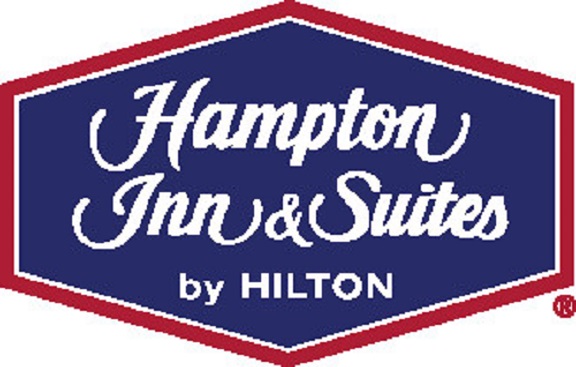 COVID-19:	An inherent risk of exposure to COVID-19 exists in any public place where people are present. COVID-19 is an extremely contagious disease that can lead to severe illness and death. According to the Centers for Disease Control and Prevention, senior citizens and individuals with underlying medical conditions are especially vulnerable. USA Swimming, Inc., cannot prevent you (or your child(ren)) from becoming exposed to, contracting, or spreading COVID-19 while participating in USA Swimming sanctioned events. It is not possible to prevent against the presence of the disease. Therefore, if you choose to participate in a USA Swimming sanctioned event, you may be exposing yourself to and/or increasing your risk of contracting or spreading COVID-19.
BY ATTENDING OR PARTICIPATING IN THIS COMPETITION, YOU VOLUNTARILY ASSUME ALL RISKS ASSOCIATED WITH EXPOSURE TO COVID-19 AND FOREVER RELEASE AND HOLD HARMLESS USA SWIMMING AND INDIANA SWIMMING AND EACH OF THEIR OFFICERS, DIRECTORS, AGENTS, EMPLOYEES OR OTHER REPRESENTATIVES FROM ANY LIABILITY OR CLAIMS INCLUDING FOR PERSONAL INJURIES, DEATH, DISEASE OR PROPERTY LOSSES, OR ANY OTHER LOSS, INCLUDING BUT NOT LIMITED TO CLAIMS OF NEGLIGENCE AND GIVE UP ANY CLAIMS YOU MAY HAVE TO SEEK DAMAGES, WHETHER KNOWN OR UNKNOWN, FORESEEN OR UNFORESEEN, IN CONNECTION THEREWITHSAFESPORT 360:	The Minor Athlete Abuse Prevention Policy prohibits Applicable Adults (as defined) from having one-on-one interactions with minor athletes which are not within an observable and interruptible distance from another adult. Applicable Adults are required to abide by this policy in full during this meet.Pursuant to USA Swimming Rules and Regulations and federal law, it is every member’s responsibility to immediately (i.e., within 24 hours) report any incident of child abuse, including physical or sexual abuse, to law enforcement and the U.S. Center for SafeSport. Reporting must occur when an individual has firsthand knowledge of misconduct or where specific and credible information has been received from a victim or knowledgeable third party. A report to the U.S. Center for SafeSport may be made via telephone at 720-531-0340 or online at www.uscenterforsafesport.org/report-a-concern. Various state laws may also require reporting to law enforcement or to a designated child protection agency. All athletes age 18 and older must complete Athlete Protection Training in order to be a USA Swimming registered member in good standing. Any athlete who turns 18 on or after April 22, 2022, who has not completed Athlete Protection Training by the first day of competition, will be prohibited from participating in the competition until such time as all membership requirements are completed. Times achieved by an athlete who turns age 18 on or after April 22, 2022, who competes in this USA Swimming sanctioned event without completing this membership requirement, will NOT count for qualification or recognition. This includes participation as a member of a relay.Summary of Entries  Please complete and mail with your check (payable to Boilermaker Aquatics) to the Entry Chairperson.    Club name____________________________________ 	Code____________IN Swimming surcharge: No. of swimmers entered ___ 			X    $20.00 each = 	=    $_____Number of Men’s Timed Final Entries ___				X    $5.00 each =  	=    $_____Number of Women’s Timed Final Events___  				X    $5.00 each =  	=    $_____Number of Men’s Prelim/Final Entries ___				X    $6.00 each =  	=    $_____Number of Women’s Prelim/Final Events___  				X    $6.00 each =  	=    $_____											TOTAL =   $_____  Club Official Submitting Entry: 			Coaches Names:Name_______________________________________  			______________________________Address_____________________________________			______________________________City/State/Zip________________________________			______________________________Phone______________________________________			______________________________E-mail______________________________________			______________________________Release and Hold Harmless Agreement: In consideration of being permitted to participate in this swim meet, and for other good and valuable consideration, the undersigned for himself, his successors and assigns, hereby releases and forever discharges the Boilermaker Aquatics Swim Team, and its Board of Directors, United States Swimming, and each of their respective officers, agents, employees, members, successors any other persons in any way connected with this meet, from any and all liabilities, claims, demands, actions, or causes of action of whatever kind of character arising out of or in connection with said event. Further the undersigned shall indemnify and hold harmless the Boilermaker Aquatics Swim Team, United States Swimming and the officers, trustees, agents, employees and members of the foregoing and all other persons in any way and claims arising out of or in connection with any injury, including death, or alleged injury of damage to property sustained or alleged to have sustained in connection with or to have arisen out of said event.  Signature of Club Official or Coach: ______________________________________   Date  ______________ The person who signs is responsible for any fines imposed upon the club.  You may have one designated spokesperson for your team to talk to the referee or Clerk-of-Course. The coach would be the logical person.  Please list the name of your spokesperson:____________________________________________________  RESULTS Please check how you would like to receive your results:________  Hard copy (mailed ___ OR .htm/.pdf file e-mailed ___)________  Meet Manager Backup (e-mailed)________  Team Manager .c12 file (e-mailed)________  ALL of the above.E-mail address to which above should be sent:_____________________________DATEDEADLINEDESCRIPTION Thursday April 21st 8:00 amEntries open; can be emailed to ktrella01@gmail.com Wednesday, May 4th 8:00 pmEntry deadline; all entries must be receivedFriday, May 6th Teams will be notified whether or not their entry has been accepted into the meet.Tuesday, May 17th 8:00 pmDeadline for changes to entryFriday, May 20th (Day 1 of meet)3:30  pm3:45 pm4:15 pm4:30 pmWarm up beginsDeck entries closeCoaches meetingSession beginsSaturday, May 21st (Day 2 of meet)7:30 am7:45 am8:15 am 8:30 am 5:00 pm6:00 pmPrelim warm up beginsDeck entries closeCoaches meetingSession beginsFinals warm up beginsFinals session beginsSunday, May 22nd (Day 3 of meet)7:30 am7:45 am 8:30 am 4:00 pm5:00 pmPrelim warm up beginsDeck entries closeSession beginsFinals warm up beginsFinals session beginsOrder of EventsOrder of EventsOrder of EventsOrder of EventsOrder of EventsOrder of EventsPRELIMINARIESPRELIMINARIESPRELIMINARIESFINALSFINALSFINALSFriday afternoon: Warm-up 3:30pm/Start 4:30Friday afternoon: Warm-up 3:30pm/Start 4:30Friday afternoon: Warm-up 3:30pm/Start 4:30Friday evening: Start immediately after PrelimsFriday evening: Start immediately after PrelimsFriday evening: Start immediately after PrelimsWomenEventMenWomenEventMen1400 Freestyle*23200 Individual Medley43200 Individual Medley4550 Freestyle6550 Freestyle6750 Breaststroke8750 Breaststroke8Saturday morning: Warm-up 7:30am/Start 8:30Saturday morning: Warm-up 7:30am/Start 8:30Saturday morning: Warm-up 7:30am/Start 8:30Saturday evening: Warm-up 5:00pm/Start 6:00Saturday evening: Warm-up 5:00pm/Start 6:00Saturday evening: Warm-up 5:00pm/Start 6:00WomenEventMenWomenEventMen9400 Individual Medley109400 Individual Medley101150 Backstroke121150 Backstroke1213100 Butterfly1413100 Butterfly1415200 Freestyle1615200 Freestyle1617100 Breaststroke1817100 Breaststroke1819200 Backstroke2019200 Backstroke20Sunday morning: Warm-up 7:30am/Start 8:30Sunday morning: Warm-up 7:30am/Start 8:30Sunday morning: Warm-up 7:30am/Start 8:30Sunday evening: Warm-up 4:00pm/Start 5:00Sunday evening: Warm-up 4:00pm/Start 5:00Sunday evening: Warm-up 4:00pm/Start 5:00WomenEventMenWomenEventMen23200 Butterfly2423200 Butterfly2425100 Freestyle2625100 Freestyle2627200 Breaststroke2827200 Breaststroke2829100 Backstroke3029100 Backstroke303150 Butterfly323150 Butterfly32Sunday mid-day distance: Start immediately after Sunday morning sessionSunday mid-day distance: Start immediately after Sunday morning sessionSunday mid-day distance: Start immediately after Sunday morning sessionSunday mid-day distance: Start immediately after Sunday morning sessionSunday mid-day distance: Start immediately after Sunday morning sessionSunday mid-day distance: Start immediately after Sunday morning sessionWomenEventMen21800 Freestyle**22* All 400 Freestyle heats will swim as timed finals during the Friday finals session.* All 400 Freestyle heats will swim as timed finals during the Friday finals session.* All 400 Freestyle heats will swim as timed finals during the Friday finals session.* All 400 Freestyle heats will swim as timed finals during the Friday finals session.* All 400 Freestyle heats will swim as timed finals during the Friday finals session.* All 400 Freestyle heats will swim as timed finals during the Friday finals session.** All 800 Freestyle heats will swim as timed finals in the Sunday mid-day distance session.** All 800 Freestyle heats will swim as timed finals in the Sunday mid-day distance session.** All 800 Freestyle heats will swim as timed finals in the Sunday mid-day distance session.** All 800 Freestyle heats will swim as timed finals in the Sunday mid-day distance session.** All 800 Freestyle heats will swim as timed finals in the Sunday mid-day distance session.** All 800 Freestyle heats will swim as timed finals in the Sunday mid-day distance session.The 800 Freestyle will be swum fastest to slowest with alternating heats of women and men.The 800 Freestyle will be swum fastest to slowest with alternating heats of women and men.The 800 Freestyle will be swum fastest to slowest with alternating heats of women and men.The 800 Freestyle will be swum fastest to slowest with alternating heats of women and men.The 800 Freestyle will be swum fastest to slowest with alternating heats of women and men.The 800 Freestyle will be swum fastest to slowest with alternating heats of women and men.